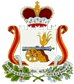 СОВЕТ ДЕПУТАТОВ КРУТОВСКОГО СЕЛЬСКОГО ПОСЕЛЕНИЯ	 РЕШЕНИЕ	от  29 ноября   2016г.                                       № 16О внесении изменений в Положение «Об организации деятельности по противодействию коррупции в отношении лиц, замещающих муниципальные должности муни-ципального образования Крутовскоесельское поселение», утвержденное решением Советадепутатов Крутовского сельского поселения от 20.04.2016 №8      Рассмотрев протест прокуратуры Велижского района Смоленской области от 03.11.2016 №02-14 на решение Совета депутатов Крутовского сельского поселения от 20.04.2016 №8 «Об организации деятельности по противодействию коррупции в отношении лиц, замещающих муниципальные должности муниципального образования Крутовское сельское поселение», в целях приведения решения Совета депутатов Крутовского сельского поселения от 20.04.2016 №8 в соответствие с действующим законодательством, Совет депутатов Крутовского сельского поселения       РЕШИЛ:    1. Внести в Положение «Об организации деятельности по противодействию коррупции в отношении лиц, замещающих муниципальные должности муниципального образования Крутовское сельское поселение», утвержденное решением Совета депутатов Крутовского сельского поселения от 20.04.2016 №8 следующие изменения:1) в пункте 4.1., абзацах 1 и 2 пункта 4.2., абзаце 1 подпункта 1 пункта 4.8. части 4 слова «расходах» исключить».   2. Настоящее решение вступает в силу после официального опубликования в печатном средстве массовой информации органов местного самоуправления Крутовского сельского поселения «Крутовские вести» и подлежит размещению на странице муниципального образования Крутовское сельское посление на официальном сайте муниципального образования «Велижский район» в сети Интернет.Глава муниципального образования Крутовское сельское поселение                                                 М.В.Васильева